*			*			*Proposta1. Explique as regras para se saber se um ano é bissexto.Resposta:(escreva aqui sua resposta)2. Explique que movimentos astronômicos levaram à necessidade de instituirmos cada uma das regras para anos bissextos.Resposta:(escreva aqui sua resposta)3. Se os anos bissextos não existissem, o que aconteceria com nossos calendários?Resposta:(escreva aqui sua resposta)4. Usando as regras que compreendeu, determine se os anos abaixo são bissestos:ATIVIDADE RECUPERATÓRIA ANUAL 1elaborada por Johann Portscheler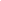 Período 04Esta é a primeira parte da Atividade Recuperatória Anual:Todos os estudantes da turma estão recebendo a mesma proposta que deve ser realizada de maneira individual.Aqueles que estiverem em aula online devem permanecer em videoconferência com o professor.Junto a esta atividade, estão sendo disponibilizados textos, já trabalhados durante o ano letivo, para consulta. Mas também é autorizado ao estudante que consulte seu caderno de conceitos.AnoÉ bissexto?Explicação202419001600